2018年度華陽教会 教会学校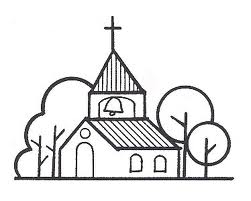 教会学校デイキャンプのおしらせ日　程　2018年８月21日(火)　※日帰りです場　所　根尾クリスチャン山荘　本巣市根尾高尾20-1　0581-38-2708参加費　小学生以上 3500円　 幼児 2500円　　☆幼児の参加は、原則として保護者同伴でお願いいたします。緊急時連絡先　中森由哉(CS校長・キャンプ責任者)携帯　０９０－１７８５－９６５７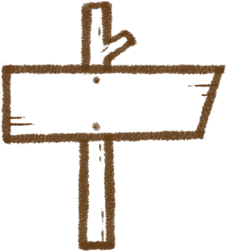 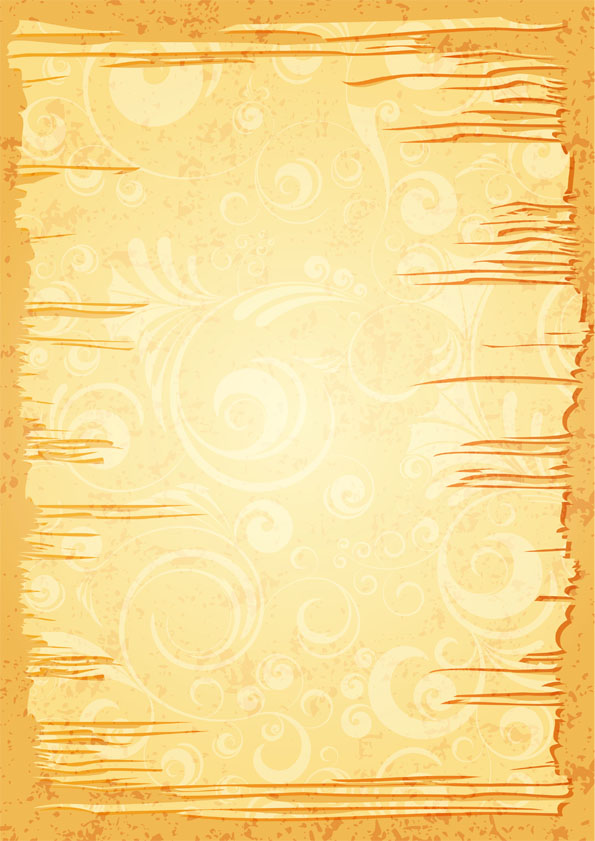 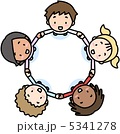 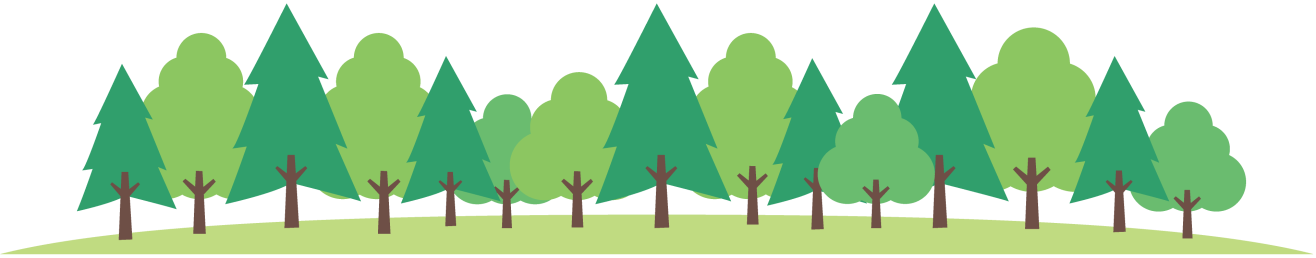 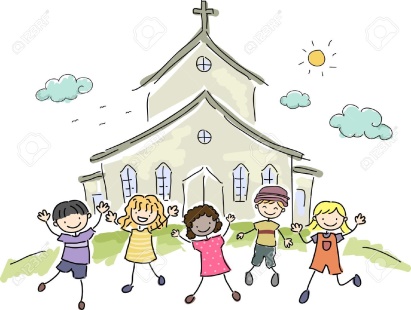 